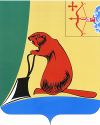 Печатное средство массовой информации органов местного самоуправления Тужинского муниципального районаБюллетень муниципальных нормативных правовых актов№ 29 (308)08 декабря 2021 годапгт ТужаСОДЕРЖАНИЕРаздел I. Постановления и распоряжения главы района и администрации Тужинского района Раздел II. Решения Тужинской районной ДумыАДМИНИСТРАЦИЯ ТУЖИНСКОГО МУНИЦИПАЛЬНОГО РАЙОНАКИРОВСКОЙ ОБЛАСТИПОСТАНОВЛЕНИЕО внесении изменения в постановление администрации Тужинского муниципального района от 12.04.2017 № 103В соответствии со статьей 15 Федерального закона от 06.10.2003 № 131-ФЗ «Об общих принципах организации местного самоуправления в Российской Федерации», Законом Кировской области от 03.11.2011 № 74-ЗО «О бесплатном предоставлении гражданам, имеющим трех и более детей, земельных участков на территории Кировской области», статьями 32, 42 Устава муниципального образования Тужинский муниципальный район администрация Тужинского муниципального района ПОСТАНОВЛЯЕТ:1. Внести изменения в постановление администрации Тужинского муниципального района 
от 12.04.2017 № 103 «Об утверждении перечней земельных участков предоставляемых гражданам, имеющим трех и более детей» (далее – постановление), утвердив перечень земельных участков предоставляемых гражданам, имеющим трех и более детей для индивидуального жилищного строительства (приложение 2 к постановлению) в новой редакции, согласно приложению.2. Настоящее постановление вступает в силу с момента опубликования в Бюллетене муниципальных нормативных правовых актов органов местного самоуправления Тужинского муниципального района Кировской области.3. Разместить изменения на официальном сайте администрации Тужинского муниципального района.Глава Тужинского муниципального района    Л.В. БледныхПриложениеУТВЕРЖДЕНпостановлением администрации Тужинского муниципального района от 29.11.2021 № 351Перечень земельных участковпредоставляемых гражданам, имеющим трех и более детейдля личного подсобного хозяйства___________АДМИНИСТРАЦИЯ ТУЖИНСКОГО МУНИЦИПАЛЬНОГО РАЙОНАКИРОВСКОЙ ОБЛАСТИПОСТАНОВЛЕНИЕО внесении изменений в постановление администрации Тужинского муниципального района 
от 09.10.2017 № 391В соответствии с решением Тужинской районной Думы от 25.06.2021 № 58/429 «О внесении изменений в решение Тужинской районной Думы от 21.12.2020 № 53/385», постановлением администрации Тужинского муниципального района  от 19.02.2015 № 89  «О разработке, реализации 
и оценке эффективности реализации муниципальных программ Тужинского муниципального района» администрация Тужинского муниципального района ПОСТАНОВЛЯЕТ: 1. Внести изменения в постановление администрации Тужинского муниципального района 
от 09.10.2017 № 391 «Об утверждении муниципальной программы Тужинского муниципального района «Управление муниципальным имуществом» на 2020 – 2025 годы» (далее – Муниципальная программа), утвердив изменения в Муниципальную программу согласно приложению. 2. Настоящее постановление вступает в силу с момента официального опубликования 
в Бюллетене муниципальных нормативных правовых актов органов местного самоуправления Тужинского муниципального района Кировской области.Глава Тужинского муниципального района    Л.В. БледныхПриложениеУТВЕРЖДЕНЫпостановлением администрации Тужинского муниципального района от 30.11.2021 № 354ИЗМЕНЕНИЯв муниципальную программуТужинского муниципального района«Управление муниципальным имуществом» на 2020-2025 годы1.1. Строку паспорта «Объемы финансового обеспечения муниципальной программы» Муниципальной программы изложить в следующей редакции:1.2. Второй абзац раздела 5 Муниципальной программы изложить в следующей редакции:«Объем ежегодных расходов, связанных с финансовым обеспечением муниципальной программы, устанавливается решением Тужинской районной Думы о бюджете на очередной финансовый год и плановый период.Общий объем ассигнований на реализацию муниципальной программы за счет средств бюджета района составит 1833,3  тыс. руб., в т.ч.:на 2020 год – 192,0 тыс. руб., на 2021 год – 442,6  тыс. руб., на 2022 год – 456,9 тыс. руб.; 
на 2023 год – 383,8 тыс. руб.; на 2024 год – 179,0 тыс. руб.; на 2025 год – 179,0 тыс. руб.».1.3. Приложение № 2 к Муниципальной программе «Расходы на реализацию муниципальной программы за счет средств бюджета района» изложить в новой редакции согласно приложению № 1.1.4. Приложение № 3 к Муниципальной программе «Ресурсное обеспечение реализации муниципальной программы за счет всех источников финансирования» изложить в новой редакции согласно приложению № 2.Приложение № 1 к изменениямПриложение № 2 к Муниципальной программеРАСХОДЫНА РЕАЛИЗАЦИЮ МУНИЦИПАЛЬНОЙ ПРОГРАММЫЗА СЧЕТ СРЕДСТВ БЮДЖЕТА РАЙОНА___________Приложение № 2 к изменениямПриложение № 3к муниципальной программеРЕСУРСНОЕ ОБЕСПЕЧЕНИЕРЕАЛИЗАЦИИ МУНИЦИПАЛЬНОЙ ПРОГРАММЫ ЗА СЧЕТВСЕХ ИСТОЧНИКОВ ФИНАНСИРОВАНИЯ___________АДМИНИСТРАЦИЯ ТУЖИНСКОГО МУНИЦИПАЛЬНОГО РАЙОНАКИРОВСКОЙ ОБЛАСТИПОСТАНОВЛЕНИЕО внесении изменений в постановление администрации Тужинского муниципального района 
от 09.10.2017 № 397В соответствии с решением Тужинской районной Думы от 15.11.2021 № 3/18 «О внесении изменений в решение Тужинской районной Думы от 21.12.2020 № 53/385», постановлением администрации Тужинского муниципального района от 19.02.2015 № 89 «О разработке, реализации 
и оценке эффективности реализации муниципальных программ Тужинского муниципального района» администрация Тужинского муниципального района ПОСТАНОВЛЯЕТ:1. Внести изменения в постановление администрации Тужинского муниципального района 
от 09.10.2017 № 397 «Об утверждении муниципальной программы Тужинского муниципального района «Комплексная программа модернизации и реформирования жилищно – коммунального хозяйства» на 2020-2025 годы» (далее муниципальная программа), утвердив изменения 
в муниципальной программе согласно приложению.2. Контроль за выполнением постановления возложить на первого заместителя главы администрации Тужинского муниципального района по жизнеобеспечению Зубареву О.Н.3. Настоящее постановление вступает в силу с момента опубликования в Бюллетене муниципальных нормативных правовых актов органов местного самоуправления Тужинского муниципального района Кировской области.Глава Тужинского муниципального района    Л.В. БледныхПриложениеУТВЕРЖДЕНЫпостановлением администрации Тужинского муниципального района от 30.11.2021 № 355ИЗМЕНЕНИЯ в муниципальной программе Тужинского муниципального района «Комплексная программа модернизации и реформирования жилищно – коммунального хозяйства» на 2020-2025 годыСтроку паспорта муниципальной программы «Объем финансового обеспечения муниципальной программы» изложить в следующей редакции:2. Раздел 5 муниципальной программы «Ресурсное обеспечение муниципальной  программы» изложить в следующей редакции:«Объем финансовых средств на реализацию муниципальной  программы определен 
в соответствии с отдельными мероприятиями, включенными в программу (приложение №1).Финансирование Программы предусматривается следующим образом:- средства районного бюджета 950,463 тыс. руб.;- средства бюджетов поселений 61,32 тыс. руб.;- средства областного бюджета 4728,58 тыс. руб.;- средства предприятий ЖКХ и иные внебюджетные средства 1260,0 тыс. руб. (без средств 
от инвестиционных надбавок и тарифов на подключение).Информация о расходах на реализацию программы за счет средств районного бюджета представлена в приложение № 2».Приложение № 1 муниципальной программы «Ресурсное обеспечение реализации муниципальной программы за счёт всех источников финансирования» изложить в новой редакции согласно приложению № 1.Приложение № 2 муниципальной программы «Расходы на реализацию муниципальной программы за счёт средств районного бюджета» изложить в новой редакции согласно приложению 
№ 2.___________Приложение № 1 к изменениям«Приложение №1 кмуниципальной программеРесурсное обеспечение реализации муниципальнойпрограммы за счет всех источников финансирования___________                                                                                                                                                                                                      Приложение № 2 к изменениям«Приложение № 2 к  Муниципальной программеРасходы на реализацию муниципальной программы за счёт средств районного бюджета*- по согласованию___________АДМИНИСТРАЦИЯ ТУЖИНСКОГО МУНИЦИПАЛЬНОГО РАЙОНАКИРОВСКОЙ ОБЛАСТИПОСТАНОВЛЕНИЕО внесении изменений в постановление администрацииТужинского муниципального района от 09.10.2017 № 389В соответствии с решением Тужинской районной  Думы от 15.11.2021 № 3/18 «О внесении изменений в решение Тужинской районной Думы от 21.12.2020 № 53/385», постановлением администрации Тужинского муниципального района от 19.02.2015 № 89 «О разработке, реализации 
и оценке эффективности реализации муниципальных программ Тужинского муниципального района» администрация Тужинского муниципального района ПОСТАНОВЛЯЕТ:1. Внести изменения в постановление администрации Тужинского муниципального района 
от 09.10.2017 № 389 «Об утверждении муниципальной программы Тужинского муниципального района «Охрана окружающей среды и экологическое воспитание» на 2020-2025 годы» (далее – муниципальная программа), утвердив изменения в муниципальной программе согласно приложению.2. Контроль за выполнением постановления возложить на первого заместителя главы администрации Тужинского муниципального района по жизнеобеспечению Зубареву О.Н.3. Настоящее постановление вступает в силу с момента опубликования в Бюллетене муниципальных нормативных правовых актов органов местного самоуправления Тужинского муниципального района Кировской области.Глава Тужинского муниципального района    Л.В. БледныхПриложениеУТВЕРЖДЕНЫпостановлением администрации Тужинского муниципального района от 30.11.2021 № 356ИЗМЕНЕНИЯв муниципальной программе Тужинского муниципального района «Охрана окружающей среды и экологическое воспитание» на 2020-2025 годыСтроку паспорта муниципальной программы «Объем финансового обеспечения муниципальной программы» изложить в новой редакции следующего содержания:Раздел 5 «Ресурсное обеспечение муниципальной  программы» изложить в следующей редакции:«Финансирование мероприятий Программы осуществляется за счет средств районного бюджета, привлечения внебюджетных источников.Объем финансирования Программы 2783,3 тыс. рублей, в том числе по годам реализации:на 2020 год: всего – 441,7 тыс. рублей.- областной бюджет – 96,7 тыс. руб.;- районный бюджет – 65,0 тыс. руб.;- бюджет городского и сельского поселений – 280,0 тыс. руб.;на 2021 год: всего – 1514,6 тыс. рублей.- районный бюджет – 1414,6 тыс. руб.;- бюджет городского и сельского поселений – 100,0 тыс. руб.;на 2022 год: всего – 165,0 тыс. рублей.- районный бюджет – 65,0 тыс. руб.;- бюджет городского и сельского поселений – 100,0 тыс. руб.;на 2023 год: всего - 177,0 тыс. рублей.- районный бюджет – 77,0 тыс. руб.;- бюджет городского и сельского поселений – 100,0 тыс. руб.;на 2024 год: всего – 240,0 тыс. рублей.- районный бюджет – 80,0 тыс. руб.;- бюджет городского и сельского поселений –160,0 тыс. руб.;на 2025 год: всего – 245,0 тыс. рублей.- районный бюджет – 85,0 тыс. руб.;- бюджет городского и сельского поселений – 160,0 тыс. руб.;Перечень мероприятий и финансирование Программы приведены в приложениях №2 и №3.».3. Приложение № 2 «Расходы на реализацию муниципальной программы за счет средств районного бюджета» программы изложить в новой редакции согласно приложению № 1.4. Приложение № 3 «Ресурсное обеспечение реализации муниципальной программы за счёт всех источников финансирования» муниципальной программы изложить в новой редакции согласно приложению № 2.___________Приложение № 1 к изменениям«Приложение № 2 кмуниципальной программеРасходы на реализацию муниципальной программы за счёт средств районного бюджета*-участвуют по согласованию___________Приложение  № 2 к изменениям«Приложение № 3 кмуниципальной программеРесурсное обеспечение реализации муниципальнойпрограммы за счет всех источников финансирования___________АДМИНИСТРАЦИЯ ТУЖИНСКОГО МУНИЦИПАЛЬНОГО РАЙОНАКИРОВСКОЙ ОБЛАСТИПОСТАНОВЛЕНИЕО внесении изменений в постановление администрации Тужинского муниципального района от 09.10.2017 № 393В соответствии с решением Тужинской районной Думы от 15.11.2021 № 3/18 «О внесении изменений в решение Тужинской районной Думы от 21.12.2020 № 53/385», постановлением администрации Тужинского муниципального района от 19.02.2015 № 89 «О разработке, реализации 
и оценке эффективности реализации муниципальных программ Тужинского муниципального района» администрация Тужинского муниципального района  ПОСТАНОВЛЯЕТ:1. Внести изменения в постановление администрации Тужинского муниципального района 
от 09.10.2017 № 393 «Об утверждении  муниципальной программы Тужинского муниципального района  «Поддержка и развитие малого и среднего предпринимательства» на 2020 – 2025 годы (далее – постановление, муниципальная программа соответственно), утвердив изменения в муниципальной программе согласно приложению.  2. Настоящее постановление вступает в силу с момента опубликования в Бюллетене муниципальных нормативных правовых актов органов местного самоуправления Тужинского муниципального района Кировской области. Глава Тужинского муниципального района    Л.В. БледныхПриложениеУТВЕРЖДЕНЫпостановлением администрации Тужинского муниципального района от 02.11.2021 № 362ИЗМЕНЕНИЯв муниципальной программе Тужинского муниципального района«Поддержка и развитие малого и среднего предпринимательства» на 2020-2025 годы1. Строку  «Объем финансового обеспечения муниципальной программы» паспорта муниципальной программы изложить в новой редакции следующего содержания:2. Абзац второй и таблицу раздела 5 муниципальной программы «Ресурсное обеспечение муниципальной программы»  изложить в новой редакции следующего содержания:«Общий объем финансирования муниципальной программы составит 65,0 тыс. рублей. Направлением финансирования муниципальной программы являются прочие расходы.Таблица(тыс. рублей)___________3. Приложение № 2 к муниципальной программе «Расходы на реализацию муниципальной программы за счет средств районного бюджета» изложить в новой редакции следующего содержания:«Приложение N 2к Муниципальной программеРАСХОДЫНА РЕАЛИЗАЦИЮ МУНИЦИПАЛЬНОЙ ПРОГРАММЫЗА СЧЕТ СРЕДСТВ  РАЙОННОГО БЮДЖЕТА4. Приложение № 3 к муниципальной программе «Ресурсное обеспечение реализации муниципальной программы за счет всех источников финансирования» изложить в новой редакции следующего содержания:«Приложение N 3к Муниципальной программеРЕСУРСНОЕ ОБЕСПЕЧЕНИЕ РЕАЛИЗАЦИИ МУНИЦИПАЛЬНОЙПРОГРАММЫ ЗА СЧЕТ ВСЕХ ИСТОЧНИКОВ ФИНАНСИРОВАНИЯ______________АДМИНИСТРАЦИЯ ТУЖИНСКОГО МУНИЦИПАЛЬНОГО РАЙОНАКИРОВСКОЙ ОБЛАСТИПОСТАНОВЛЕНИЕО внесении изменений в постановление администрации Тужинского муниципального района от 09.10.2017 № 385В соответствии с решением Тужинской районной Думы от 15.11.2021 № 3/18 «О внесении изменений в решение Тужинской районной Думы от 21.12.2020 № 53/385», на основании постановления администрации Тужинского муниципального района от 19.02.2015 № 89 «О разработке, реализации и оценке эффективности реализации муниципальных программ Тужинского муниципального района», администрация Тужинского муниципального района ПОСТАНОВЛЯЕТ:  1. Внести изменения в постановление администрации Тужинского муниципального района 
от 09.10.2017 № 385 «Об утверждении муниципальной программы Тужинского муниципального района «Развитие культуры» на 2020-2025 годы» (далее - муниципальная программа), утвердив изменения в муниципальную программу согласно приложению.2. Настоящее постановление вступает в силу с момента опубликования в Бюллетене муниципальных нормативных актов органов местного самоуправления Тужинского муниципального района Кировской области.Глава Тужинского муниципального района    Л.В. БледныхПриложениеУТВЕРЖДЕНЫпостановлением администрации Тужинского муниципального района от 02.12.2021 № 363ИЗМЕНЕНИЯв муниципальной  программе Тужинского муниципального района «Развитие культуры» на 2020-2025 годы1. Строку «Объёмы финансового обеспечения муниципальной программы» паспорта муниципальной программы Тужинского муниципального района «Развитие культуры» на 2020-2025 годы   изложить в новой редакции следующего содержания:2. Абзац третий раздела 5 «Ресурсное обеспечение муниципальной программы» изложить 
в новой редакции следующего содержания:«Общая сумма на реализацию муниципальной программы за счет всех источников финансирования составит 136 691,8 тыс. рублей, в том числе: 2020 год –      27 503,9    тыс. рублей 2021 год –      29 021,2    тыс. рублей 2022 год –      21 283,6    тыс. рублей 2023 год -       20 981,9    тыс.рублей 2024 год-        18 488,4    тыс.рублей 2025 год -       19 412,8    тыс.рублей из них: за счет средств федерального бюджета – 55,3 тыс. рублей, в том числе: 2020 год –   13,5  тыс. рублей 2021 год –   41,8  тыс. рублей 2022 год –   0,0  тыс. рублей 2023 год   -  0,0  тыс. рублей 2024 год-     0,0  тыс. рублей 2025год -     0,0  тыс. рублейза счет средств областного бюджета – 50 639,1 тыс. рублей, в том числе: 2020 год –    10 186,2 тыс. рублей 2021 год –    8 916,4   тыс. рублей 2022 год –    7 587,6   тыс. рублей 2023 год -     7 737,9   тыс. рублей 2024 год-      7 907,8   тыс.рублей 2025 год -     8 303,2   тыс.рублей за счет средств  бюджета муниципального района  – 85 997,4 тыс. рублей, в том числе: 2020 год –  17 304,2    тыс. рублей; 2021 год –  20 063,0    тыс. рублей. 2022 год -   13 696,0   тыс.рублей 2023 год -   13 244,0   тыс.рублей 2024 год -   10 580,6     тыс.рублей 2025 год -   11 109,6     тыс.рублей»3. Абзац шестой раздела 5 «Ресурсное обеспечение муниципальной программы» изложить в новой редакции следующего содержания:«Объем финансирования программы  по основным направлениям финансирования 
по годам4.Приложение № 2 к муниципальной программе «Расходы на реализацию муниципальной программы за счёт средств  бюджета муниципального района»  изложить в следующей редакции:Приложение № 2к муниципальной программе«Расходы на реализацию муниципальной программы за счёт средств бюджета 
муниципального района»	5.  Приложение № 3 к муниципальной программе  «Прогнозная (справочная) оценка ресурсного обеспечения реализации муниципальной программы за счёт всех источников финансирования» изложить в следующей редакции:Приложение № 3К муниципальной программе«Прогнозная (справочная) оценка ресурсного обеспечения реализации муниципальной программы за счёт всех источников финансирования»___________АДМИНИСТРАЦИЯ ТУЖИНСКОГО МУНИЦИПАЛЬНОГО РАЙОНАКИРОВСКОЙ ОБЛАСТИПОСТАНОВЛЕНИЕО внесении изменений в постановление администрации Тужинского муниципального района 
от 09.10.2017 № 383В соответствии с решением Тужинской районной Думы от 15.11.2021 № 3/18 «О внесении изменений в решение Тужинской районной Думы от 21.12.2020 № 53/385» и постановлением администрации Тужинского муниципального района Кировской области от 19.02.2015 № 89 
«О разработке, реализации и оценке эффективности реализации муниципальных программ Тужинского муниципального района» администрация Тужинского муниципального района ПОСТАНОВЛЯЕТ:1. Внести изменения в постановление администрации Тужинского муниципального района 
от 09.10.2017 № 383 «Об утверждении муниципальной программы Тужинского муниципального района «Развитие образования» на 2020 – 2025 годы» (далее – муниципальная программа), утвердив изменения в муниципальной программе согласно приложению. 2. Настоящее постановление вступает в силу с момента опубликования в Бюллетене муниципальных нормативных правовых актов органов местного самоуправления Тужинского муниципального района Кировской области.Глава Тужинского муниципального района    Л.В. БледныхПриложениеУТВЕРЖДЕНЫпостановлением администрации Тужинского муниципального района от 06.12.2021 № 364ИЗМЕНЕНИЯв муниципальную  программу Тужинского муниципального района «Развитие образования» на 2020-2025 годы1.Строку «Объем финансового обеспечения муниципальной программы» паспорта муниципальной программы изложить в новой редакции следующего содержания:3. Раздел 5 «Ресурсное обеспечение Муниципальной программы» изложить в новой редакции следующего содержания:«Финансовое обеспечение реализации Муниципальной программы осуществляется за счет средств бюджета Российской Федерации, бюджета Кировской области, бюджета Тужинского муниципального района.Объемы бюджетных ассигнований уточняются при формировании бюджета Тужинского муниципального района на очередной финансовый год и плановый период.Общий объем финансирования Муниципальной программы составляет 205 144,00472 тыс. рублей, в том числе за счет средств областного бюджета – 116 015,408  тыс. рублей, бюджета муниципального района – 89 128,59672  тыс. рублей.Объем финансирования Муниципальной программы по годам представлен в таблице 1.                                                                                                                                                        Таблица 1Прогнозируемый объем расходов на реализацию Муниципальной программы за счёт средств бюджета муниципального района приведён в Приложении № 3.Прогнозная оценка ресурсного обеспечения реализации Муниципальной программы за счёт всех источников финансирования приведена в Приложении № 4.».4. Приложение № 3 к муниципальной программе «Расходы на реализацию муниципальной программы за счет средств бюджета муниципального района» изложить в новой редакции следующего содержания:«Приложение № 3к Муниципальной программе«Развитие образования»РАСХОДЫ НА РЕАЛИЗАЦИЮ МУНИЦИПАЛЬНОЙ ПРОГРАММЫ ЗА СЧЁТ СРЕДСТВ БЮДЖЕТА МУНИЦИРАЛЬНОГО РАЙОНА5. Приложение № 4 к муниципальной программе «Ресурсное обеспечение реализации муниципальной программы за счёт всех источников финансирования» изложить в новой редакции следующего содержания:«Приложение № 4к Муниципальной программе«Развитие образования»РЕСУРСНОЕ ОБЕСПЕЧЕНИЕ РЕАЛИЗАЦИИ МУНИЦИПАЛЬНОЙПРОГРАММЫ ЗА СЧЕТ ВСЕХ ИСТОЧНИКОВ ФИНАНСИРОВАНИЯ___________ТУЖИНСКАЯ РАЙОННАЯ ДУМАКИРОВСКОЙ ОБЛАСТИРЕШЕНИЕО внесении изменений в Устав муниципального образованияТужинский муниципальный районВ соответствии с Федеральным законом от 06.10.2003 № 131-ФЗ «Об общих принципах организации местного самоуправления в Российской Федерации» и на основании статьи 21 Устава муниципального образования Тужинский муниципальный район Тужинская районная Дума РЕШИЛА:1. Внести в Устав муниципального образования Тужинский муниципальный район, принятый решением Тужинской районной Думы от 27.06.2005 № 23/257 (далее — Устав), следующие изменения:1.1. Статью 7 Устава дополнить частью 6 следующего содержания:«6. Официальные тексты муниципальных правовых актов размещаются на портале Минюста России (http://pravo-minjust.ru,http://право-минюст.рф; регистрационный номер и дата регистрации 
в качестве сетевого издания: Эл № ФС77-72471 от 05.03.2018).».1.2. Пункт 39 части 1 статьи 8 изложить в следующей редакции:«39) организация в соответствии с федеральным законом выполнения комплексных кадастровых работ и утверждение карты-плана территории;».1.3. Дополнить Устав статьей 13.1 следующего содержания:«Статья 13.1. Инициативные проекты1. В целях реализации мероприятий, имеющих приоритетное значение для жителей Тужинского района или его части, по решению вопросов местного значения района или иных вопросов, право решения которых предоставлено органам местного самоуправления Тужинского района, в администрацию Тужинского района может быть внесен инициативный проект.2. Порядок определения части территории Тужинского района, на которой могут реализовываться инициативные проекты, устанавливается нормативным правовым актом Тужинской районной Думы.3. Порядок выдвижения, внесения, обсуждения, рассмотрения инициативных проектов, а также проведения их конкурсного отбора устанавливается Тужинской районной Думой.».1.4. Часть 1 статьи 15 Устава изложить в следующей редакции:«1. Для обсуждения вопросов местного значения, информирования населения о деятельности органов местного самоуправления и должностных лиц местного самоуправления, обсуждения вопросов внесения инициативных проектов и их рассмотрения, осуществления территориального общественного самоуправления на части территории Тужинского района могут проводиться собрания граждан.».1.5. В статье 17 Устава:1.5.1. Часть 1 дополнить предложением следующего содержания: «В опросе граждан по вопросу выявления мнения граждан о поддержке инициативного проекта вправе участвовать жители Тужинского района или его части, в которых предлагается реализовать инициативный проект, достигшие шестнадцатилетнего возраста.».1.5.2. Часть 2 дополнить пунктом 3 следующего содержания:«3) жителей Тужинского района или его части, в которых предлагается реализовать инициативный проект, достигших шестнадцатилетнего возраста, - для выявления мнения граждан о поддержке данного инициативного проекта.».1.5.3. Часть 4 изложить в следующей редакции: «4. Решение районной Думы о назначении опроса граждан должно быть опубликовано (обнародовано) в течение 5 дней с момента его принятия, не позднее чем за десять дней до дня проведения опроса. Для проведения опроса граждан может использоваться официальный сайт муниципального образования в информационно-телекоммуникационной сети «Интернет».В решении Тужинской районной Думы о назначении опроса устанавливаются:1) дата и сроки проведения опроса;2) формулировка вопроса (вопросов), предлагаемого (предлагаемых) при проведении опроса;3) методика проведения опроса;4) форма опросного листа;5) территория опроса в случае, если опрос проводится на части территории;6) минимальная численность жителей Тужинского района, участвующих в опросе.7) порядок идентификации участников опроса в случае проведения опроса граждан 
с использованием официального сайта муниципального образования в информационно-телекоммуникационной сети «Интернет».Решение Тужинской районной Думы о назначении опроса подлежит официальному опубликованию (обнародованию) в порядке, предусмотренном Уставом района, не позднее чем за десять дней до дня проведения опроса.»1.6. Часть 5 статьи 23 Устава дополнить пунктом 5.1. следующего содержания:«5.1.Депутату районной Думы для осуществления своих полномочий на непостоянной основе гарантируется сохранение места работы (должности) на период, продолжительность которого составляет 4 рабочих дня в месяц.».2. Зарегистрировать изменения в Устав муниципального образования Тужинский муниципальный район в порядке, установленном Федеральным законом от 21.07.2005 № 97-ФЗ 
«О государственной регистрации уставов муниципальных образований».3. Настоящее решение вступает в силу в соответствии с действующим законодательством.Председатель Тужинской районной Думы    Э.Н. БагаевГлава Тужинского муниципального района    Л.В. БледныхУчредитель: Тужинская районная Дума (решение Тужинской районной Думы № 20/145 от 01 октября 2012 года об учреждении своего печатного средства массовой информации - Информационного бюллетеня органов местного самоуправления муниципального образования Тужинский муниципальный район Кировской 
области, где будут официально публиковаться нормативные правовые акты, принимаемые органами местного самоуправления района, подлежащие обязательному опубликованию в соответствии с Уставом Тужинского района) Официальное издание. Органы местного самоуправления Тужинского районаКировской области: Кировская область, пгт Тужа, ул. Горького, 5.Подписано в печать: 08 декабря 2021 года, Тираж: 10 экземпляров, в каждом 40 страниц.Ответственный за выпуск издания: ведущий специалист отдела организационно-правовой и кадровой работы Чеснокова Н.Р.№ п/пНаименование постановления, распоряженияРеквизиты документаСтраница1О внесении изменения в постановление администрации Тужинского муниципального района от 12.04.2017 № 103от 29.11.2021№ 3513-42О внесении изменений в постановление администрации Тужинского муниципального района от 09.10.2017 № 391от 30.11.2021№ 3544-73О внесении изменений в постановление администрации Тужинского муниципального района от 09.10.2017 № 397от 30.11.2021№ 3558-134О внесении изменений в постановление администрации Тужинского муниципального района от 09.10.2017 № 389от 30.11.2021№ 35614-175О внесении изменений в постановление администрации Тужинского муниципального района от 09.10.2017 № 393от 02.12.2021№ 36218-226О внесении изменений в постановление администрации Тужинского муниципального района от 09.10.2017 № 385от 02.12.2021№ 36323-327О внесении изменений в постановление администрации Тужинского муниципального района от 09.10.2017 № 383от 06.12.2021№ 36433-38№ п/пНаименование решенияРеквизиты документаСтраница1О внесении изменений в Устав муниципального образования Тужинский муниципальный районот 29.10.2021№ 2/539-4029.11.2021№351пгт Тужапгт Тужапгт Тужапгт Тужа№ п/пКадастровый номер земельного участка Местоположение земельного участкаПлощадь земельного участка, кв.м.Разрешенное использование земельного участка143:33:010103:167пгт Тужа, ул. Строительная, дом 141229для личного подсобного хозяйства243:33:010103:166пгт Тужа, ул. Строительная, дом 161128для личного подсобного хозяйства343:33:010103:165пгт Тужа, ул. Строительная, дом 181154для личного подсобного хозяйства443:33:310104:136пгт Тужа, ул. Прудовая, дом 141300для личного подсобного хозяйства543:33:310110:150Кировская область, р-н Тужинский, пгт Тужа, ул Заречная, д 23973Для ведения личного подсобного хозяйства (приусадебный земельный участок)30.11.2021№354пгт Тужапгт Тужапгт Тужапгт Тужа«Объемы финансового обеспечения муниципальной
программы                                Общий объем финансового обеспечения муниципальной программы за счет средств районного бюджета составят 1833,3 тыс. руб., в т.ч.:на 2020 год –   192,0 тыс. руб.,на 2021 год –   442,6 тыс. руб.,на 2022 год –   456,9 тыс. руб.;на 2023 год –   383,8 тыс. руб.;на 2024 год –   179,0 тыс. руб.;на 2025 год –   179,0 тыс. руб.»№ п/пСтатусНаименование муниципальной программы, подпрограммы, отдельного мероприятияГлавный распорядитель бюджетных средствРасходы (прогноз, факт), тыс. рублейРасходы (прогноз, факт), тыс. рублейРасходы (прогноз, факт), тыс. рублейРасходы (прогноз, факт), тыс. рублейРасходы (прогноз, факт), тыс. рублейРасходы (прогноз, факт), тыс. рублейИТОГО:№ п/пСтатусНаименование муниципальной программы, подпрограммы, отдельного мероприятияГлавный распорядитель бюджетных средств2020год2021год2022год2023год2024год2025годИТОГО:1Муни-ципаль-ная про-граммаМуниципальная программа Тужинского му-ниципального района "Управление муниципальным имуществом» на 2020 - 2025 годыАдмини-страция Тужинско-го муници-пального района192,0442,6456,9383,8179,0179,01833,31.1Меро-приятиеТехническая паспортизация муниципально-го недвижимого имуществаАдмини-страция Тужинско-го муници-пального района0,011,030,030,030,030,0131,01.2Меро-приятиеОплата услуг по проведению независимой оценки рыночной стоимости му-ниципального имуществаАдмини-страция Тужинско-го муници-пального района42,014,042,042,042,042,0224,01.3Меро-приятиеНа оплату объявлений в средствах массовой информацииАдмини-страция Тужинско-го муници-пального района4,06,650,00,00,00,010,651.4Меро-приятиеРаботы, связанные с межеванием земельных участковАдмини-страция Тужинско-го муници-пального района0,012,051,051,051,051,0216,01.4.1Меро-приятиеПроведение комплексных кадастровых работАдмини-страция Тужинско-го муници-пального района0,0251,5274,9201,80,00,0728,21.5Меро-приятиеПрочие расходы, в том числе:Админи-страция Тужинско-го муници-пального района143,0144,4556,056,056,056,0511,451.5.1 Меро-приятиеАрендная плата по договорам аренды по программе «Служебное жилье»Админи-страция Тужинско-го муници-пального района33,617,1160,00,00,00,050,721.5.2Меро-приятиеПрочие работы и услугиАдмини-страция Тужинско-го муници-пального района109,4127,3356,056,056,056,0460,731.6Меро-приятиеОсуществление муниципально-го земельного контроляАдмини-страция Тужинско-го муници-пального района3,03,03,03,00,00,012,0№ п/пСтатусНаименование муниципальной программы, подпрограммы, отдельного мероприятияИсточники финанси-рованияРасходы (прогноз, факт), тыс. рублейРасходы (прогноз, факт), тыс. рублейРасходы (прогноз, факт), тыс. рублейРасходы (прогноз, факт), тыс. рублейРасходы (прогноз, факт), тыс. рублейРасходы (прогноз, факт), тыс. рублей№ п/пСтатусНаименование муниципальной программы, подпрограммы, отдельного мероприятияИсточники финанси-рования2020 год2021 год2022 год2023 год2024 год2025 годИтого:1.Муни-ципаль-ная про-граммаМуниципальная программа Тужинского муниципального района «Управление муниципальным имуществом» на 2020-2025 годывсего192,0442,6456,9383,8179,0179,01833,31.Муни-ципаль-ная про-граммаМуниципальная программа Тужинского муниципального района «Управление муниципальным имуществом» на 2020-2025 годыместный бюджет192,0442,6456,9383,8179,0179,01833,31.1.Муни-ципаль-ная про-граммаТехническая паспортизация муниципаль-ного недвижи-мого имуществавсего0,011,030,030,030,030,0131,01.1.Муни-ципаль-ная про-граммаТехническая паспортизация муниципаль-ного недвижи-мого имуществаместный бюджет0,011,030,030,030,030,0131,01.2.Муни-ципаль-ная про-граммаОплата услуг по проведению независимой оценки рыночной стоимости му-ниципального имущества и земельных участковвсего42,014,042,042,042,042,0224,01.2.Муни-ципаль-ная про-граммаОплата услуг по проведению независимой оценки рыночной стоимости му-ниципального имущества и земельных участковместный бюджет42,014,042,042,042,042,0224,01.3.Муни-ципаль-ная про-граммаНа оплату объявлений в средствах массовой информации           всего4,06,650,00,00,00,010,651.3.Муни-ципаль-ная про-граммаНа оплату объявлений в средствах массовой информации           местный бюджет4,06,650,00,00,00,010,651.4.Муни-ципаль-ная про-граммаРаботы, связанные с межеванием земельных участковвсего0,012,051,051,051,051,0216,01.4.Муни-ципаль-ная про-граммаРаботы, связанные с межеванием земельных участковместный бюджет0,012,051,051,051,051,0216,01.4.1.Муни-ципаль-ная про-граммаПроведение комплексных кадастровых работвсего0,0251,5274,9201,80,00,0728,21.4.1.Муни-ципаль-ная про-граммаПроведение комплексных кадастровых работместный бюджет0,0251,5274,9201,80,00,0728,21.5.Муни-ципаль-ная про-граммаПрочие расходывсего143,0144,4556,056,056,056,0511,451.5.Муни-ципаль-ная про-граммаПрочие расходыместный бюджет143,0144,4556,056,056,056,0511,451.6.Муни-ципаль-ная про-граммаОсуществление муниципального земельного контролявсего3,03,03,03,00,00,012,01.6.Муни-ципаль-ная про-граммаОсуществление муниципального земельного контроляместный бюджет3,03,03,03,00,00,012,030.11.2021№355пгт Тужапгт Тужапгт Тужапгт Тужа«Объем фи-нансового обеспече-ния муни-ципальной програм-мы                                »№ п/п№ п/п    Статус     Наименование  муниципальной программы, отдельного мероприятияНаименование  муниципальной программы, отдельного мероприятияИсточники    
финансирования Источники    
финансирования       Расходы (прогноз, факт), тыс. рублей      Расходы (прогноз, факт), тыс. рублей      Расходы (прогноз, факт), тыс. рублей      Расходы (прогноз, факт), тыс. рублей      Расходы (прогноз, факт), тыс. рублей      Расходы (прогноз, факт), тыс. рублей      Расходы (прогноз, факт), тыс. рублей      Расходы (прогноз, факт), тыс. рублей      Расходы (прогноз, факт), тыс. рублей      Расходы (прогноз, факт), тыс. рублей      Расходы (прогноз, факт), тыс. рублей      Расходы (прогноз, факт), тыс. рублей      Расходы (прогноз, факт), тыс. рублей      Расходы (прогноз, факт), тыс. рублей№ п/п№ п/п    Статус     Наименование  муниципальной программы, отдельного мероприятияНаименование  муниципальной программы, отдельного мероприятияИсточники    
финансирования Источники    
финансирования 2020 год2021 год2021 год2022 год2022 год2023 год2023 год2024 год2024 год2025 год2025 годИтогоИтогоИтогоМуни-ципаль-ная про-грамма      «Комплексная программа модернизации и реформирования жилищно – коммунального хозяйства» на 2020-2025 годы«Комплексная программа модернизации и реформирования жилищно – коммунального хозяйства» на 2020-2025 годывсего           всего           1226,25909,113909,113375,0375,02110,02110,01580,01580,0800,0800,07000,3637000,3637000,363Муни-ципаль-ная про-грамма      «Комплексная программа модернизации и реформирования жилищно – коммунального хозяйства» на 2020-2025 годы«Комплексная программа модернизации и реформирования жилищно – коммунального хозяйства» на 2020-2025 годыобластной бюджетобластной бюджет1164,93198,65198,65001675,01675,01190,01190,0500,0500,04728,584728,584728,58Муни-ципаль-ная про-грамма      «Комплексная программа модернизации и реформирования жилищно – коммунального хозяйства» на 2020-2025 годы«Комплексная программа модернизации и реформирования жилищно – коммунального хозяйства» на 2020-2025 годыРайонный  бюджет  Районный  бюджет  0710,463710,4630000140140100,0100,0950,463950,463950,463Муни-ципаль-ная про-грамма      «Комплексная программа модернизации и реформирования жилищно – коммунального хозяйства» на 2020-2025 годы«Комплексная программа модернизации и реформирования жилищно – коммунального хозяйства» на 2020-2025 годыБюджет Туж. Городского поселенияБюджет Туж. Городского поселения61,32000000000061,3261,3261,32Муни-ципаль-ная про-грамма      «Комплексная программа модернизации и реформирования жилищно – коммунального хозяйства» на 2020-2025 годы«Комплексная программа модернизации и реформирования жилищно – коммунального хозяйства» на 2020-2025 годыиные  внебюджетные    
источники       иные  внебюджетные    
источники       000375,0375,0435,0435,0250,0250,0200,0200,01260,01260,01260,01. Развитие системы теплоснабжения1. Развитие системы теплоснабжения1. Развитие системы теплоснабжения1. Развитие системы теплоснабжения1. Развитие системы теплоснабжения1. Развитие системы теплоснабжения1. Развитие системы теплоснабжения1. Развитие системы теплоснабжения1. Развитие системы теплоснабжения1. Развитие системы теплоснабжения1. Развитие системы теплоснабжения1. Развитие системы теплоснабжения1. Развитие системы теплоснабжения1. Развитие системы теплоснабжения1. Развитие системы теплоснабжения11Котельная МКОУ СОШ  
с. Ныр замена котла 
на более эффективныйКотельная МКОУ СОШ  
с. Ныр замена котла 
на более эффективныйвсего           всего           600,0600,0600,0600,0600,0Котельная МКОУ СОШ  
с. Ныр замена котла 
на более эффективныйКотельная МКОУ СОШ  
с. Ныр замена котла 
на более эффективныйобластной бюджетобластной бюджет500,0500,0500,0500,0500,0Котельная МКОУ СОШ  
с. Ныр замена котла 
на более эффективныйКотельная МКОУ СОШ  
с. Ныр замена котла 
на более эффективныйрайонный бюджет  районный бюджет  100,0100,0100,0100,0100,0Котельная МКОУ СОШ  
с. Ныр замена котла 
на более эффективныйКотельная МКОУ СОШ  
с. Ныр замена котла 
на более эффективныйиные  внебюджетные    
источники       иные  внебюджетные    
источники       22МУП «Коммунальщик» Котельная № 3 замена участка теплотрассы до зданий ЦРБ, 245 мМУП «Коммунальщик» Котельная № 3 замена участка теплотрассы до зданий ЦРБ, 245 мвсего           всего           1400,01400,01400,01400,01400,0МУП «Коммунальщик» Котельная № 3 замена участка теплотрассы до зданий ЦРБ, 245 мМУП «Коммунальщик» Котельная № 3 замена участка теплотрассы до зданий ЦРБ, 245 мобластной бюджетобластной бюджет1190,01190,01190,01190,01190,0МУП «Коммунальщик» Котельная № 3 замена участка теплотрассы до зданий ЦРБ, 245 мМУП «Коммунальщик» Котельная № 3 замена участка теплотрассы до зданий ЦРБ, 245 мрайонный бюджет  районный бюджет  140,0140,0140,0140,0140,0МУП «Коммунальщик» Котельная № 3 замена участка теплотрассы до зданий ЦРБ, 245 мМУП «Коммунальщик» Котельная № 3 замена участка теплотрассы до зданий ЦРБ, 245 миные  внебюджетные    
источники      иные  внебюджетные    
источники      70,070,070,070,070,033Котельная №6 МУП «Коммунальщик»  замена котла на более эффективныйКотельная №6 МУП «Коммунальщик»  замена котла на более эффективныйвсего           всего           450,0450,0450,0450,0450,0Котельная №6 МУП «Коммунальщик»  замена котла на более эффективныйКотельная №6 МУП «Коммунальщик»  замена котла на более эффективныйобластной бюджетобластной бюджет400,0400,0400,0400,0400,0Котельная №6 МУП «Коммунальщик»  замена котла на более эффективныйКотельная №6 МУП «Коммунальщик»  замена котла на более эффективныйрайонный бюджет  районный бюджет  Котельная №6 МУП «Коммунальщик»  замена котла на более эффективныйКотельная №6 МУП «Коммунальщик»  замена котла на более эффективныйиные  внебюджетные    
источники       иные  внебюджетные    
источники       50,050,050,050,050,044Котельная №1 МУП «Коммунальщик»  замена котла на более эффективныйКотельная №1 МУП «Коммунальщик»  замена котла на более эффективныйвсего           всего           1226,251226,251226,251226,25Котельная №1 МУП «Коммунальщик»  замена котла на более эффективныйКотельная №1 МУП «Коммунальщик»  замена котла на более эффективныйобластной бюджетобластной бюджет1164,931164,931164,931164,93Котельная №1 МУП «Коммунальщик»  замена котла на более эффективныйКотельная №1 МУП «Коммунальщик»  замена котла на более эффективныйрайонный бюджет  районный бюджет  Котельная №1 МУП «Коммунальщик»  замена котла на более эффективныйКотельная №1 МУП «Коммунальщик»  замена котла на более эффективныйбюджет Туж. Городского поселениябюджет Туж. Городского поселения61,3261,3261,3261,32Котельная №1 МУП «Коммунальщик»  замена котла на более эффективныйКотельная №1 МУП «Коммунальщик»  замена котла на более эффективныйиные  внебюджетные    
источники       иные  внебюджетные    
источники       2. Развитие системы водоснабжения и водоотведения2. Развитие системы водоснабжения и водоотведения2. Развитие системы водоснабжения и водоотведения2. Развитие системы водоснабжения и водоотведения2. Развитие системы водоснабжения и водоотведения2. Развитие системы водоснабжения и водоотведения2. Развитие системы водоснабжения и водоотведения2. Развитие системы водоснабжения и водоотведения2. Развитие системы водоснабжения и водоотведения2. Развитие системы водоснабжения и водоотведения2. Развитие системы водоснабжения и водоотведения2. Развитие системы водоснабжения и водоотведения2. Развитие системы водоснабжения и водоотведения2. Развитие системы водоснабжения и водоотведения2. Развитие системы водоснабжения и водоотведения2. Развитие системы водоснабжения и водоотведения2. Развитие системы водоснабжения и водоотведения11п. Тужа Замена водопроводных сетейп. Тужа Замена водопроводных сетейвсего           всего           000375,0375,0160,0160,0180,0180,0200,0200,0915,0915,0915,0п. Тужа Замена водопроводных сетейп. Тужа Замена водопроводных сетейобластной бюджетобластной бюджетп. Тужа Замена водопроводных сетейп. Тужа Замена водопроводных сетейрайонный бюджет  районный бюджет  п. Тужа Замена водопроводных сетейп. Тужа Замена водопроводных сетейиные  внебюджетные    
источники       иные  внебюджетные    
источники       000375,0375,0160,0160,0180,0180,0200,0200,0915,0915,0915,022Реализация мероприятий направленных 
на подготовку объектов коммунальной инфраструктуры к работе 
в осенне-зимний периодРеализация мероприятий направленных 
на подготовку объектов коммунальной инфраструктуры к работе 
в осенне-зимний периодвсего           всего           209,113209,113209,113209,113209,11322Реализация мероприятий направленных 
на подготовку объектов коммунальной инфраструктуры к работе 
в осенне-зимний периодРеализация мероприятий направленных 
на подготовку объектов коммунальной инфраструктуры к работе 
в осенне-зимний периодобластной бюджетобластной бюджет198,65198,65198,65198,65198,6522Реализация мероприятий направленных 
на подготовку объектов коммунальной инфраструктуры к работе 
в осенне-зимний периодРеализация мероприятий направленных 
на подготовку объектов коммунальной инфраструктуры к работе 
в осенне-зимний периодрайонный бюджет  районный бюджет  10,46310,46310,46310,46310,46322Реализация мероприятий направленных 
на подготовку объектов коммунальной инфраструктуры к работе 
в осенне-зимний периодРеализация мероприятий направленных 
на подготовку объектов коммунальной инфраструктуры к работе 
в осенне-зимний периодиные  внебюджетные    
источники       иные  внебюджетные    
источники       2.12.1Ремонт водопроводной сети в с. ШешургаРемонт водопроводной сети в с. ШешургаВсегоВсего209,113209,113209,113209,113209,1132.12.1Ремонт водопроводной сети в с. ШешургаРемонт водопроводной сети в с. ШешургаОбластной бюджетОбластной бюджет198,650198,650198,65198,65198,652.12.1Ремонт водопроводной сети в с. ШешургаРемонт водопроводной сети в с. ШешургаРайонный бюджетРайонный бюджет10,46310,46310,46310,46310,46333п. Тужа ул. Береговая строительство напорного коллектора канализационных стоков с Тужинской ЦРБп. Тужа ул. Береговая строительство напорного коллектора канализационных стоков с Тужинской ЦРБвсего           всего           1500,01500,01500,01500,01500,0п. Тужа ул. Береговая строительство напорного коллектора канализационных стоков с Тужинской ЦРБп. Тужа ул. Береговая строительство напорного коллектора канализационных стоков с Тужинской ЦРБобластной бюджетобластной бюджет1275,01275,01275,01275,01275,0п. Тужа ул. Береговая строительство напорного коллектора канализационных стоков с Тужинской ЦРБп. Тужа ул. Береговая строительство напорного коллектора канализационных стоков с Тужинской ЦРБрайонный бюджет  районный бюджет  п. Тужа ул. Береговая строительство напорного коллектора канализационных стоков с Тужинской ЦРБп. Тужа ул. Береговая строительство напорного коллектора канализационных стоков с Тужинской ЦРБиные  внебюджетные    
источники       иные  внебюджетные    
источники       225,0225,0225,0225,0225,03. Поддержка МУП «Коммунальщик»3. Поддержка МУП «Коммунальщик»3. Поддержка МУП «Коммунальщик»3. Поддержка МУП «Коммунальщик»3. Поддержка МУП «Коммунальщик»3. Поддержка МУП «Коммунальщик»3. Поддержка МУП «Коммунальщик»3. Поддержка МУП «Коммунальщик»3. Поддержка МУП «Коммунальщик»3. Поддержка МУП «Коммунальщик»3. Поддержка МУП «Коммунальщик»3. Поддержка МУП «Коммунальщик»3. Поддержка МУП «Коммунальщик»3. Поддержка МУП «Коммунальщик»3. Поддержка МУП «Коммунальщик»3. Поддержка МУП «Коммунальщик»3. Поддержка МУП «Коммунальщик»3. Поддержка МУП «Коммунальщик»3. Поддержка МУП «Коммунальщик»3. Поддержка МУП «Коммунальщик»3. Поддержка МУП «Коммунальщик»3. Поддержка МУП «Коммунальщик»1.Субсидия муниципальному унитарному предприятию, осуществляющему деятельность в сфере жилищно-коммунального хозяйства, на увеличение размера уставного фонда Районный бюджетРайонный бюджет700,0700,0700,0700,0№ п/п    Статус     Наименование  муниципальной
программы, отдельного 
мероприятияГлавный распорядитель бюджетных средств           Расходы (прогноз, факт), тыс. рублей   Расходы (прогноз, факт), тыс. рублей   Расходы (прогноз, факт), тыс. рублей   Расходы (прогноз, факт), тыс. рублей   Расходы (прогноз, факт), тыс. рублей   Расходы (прогноз, факт), тыс. рублей   Расходы (прогноз, факт), тыс. рублей№ п/п    Статус     Наименование  муниципальной
программы, отдельного 
мероприятияГлавный распорядитель бюджетных средств        2020 год2021 год2022 год2023год2024год2025 годИтогоМуниципальная 
программа      «Комплексная программа модернизации и реформирования жилищно - коммунального хозяйства» на 2020-2025 годывсего               0710,46300140,0100,0950,463Муниципальная 
программа      «Комплексная программа модернизации и реформирования жилищно - коммунального хозяйства» на 2020-2025 годыответственный   
исполнитель     
муниципальной 
программы       Отдел жизнеобеспечения администрации Тужинского муниципального  районаОтдел жизнеобеспечения администрации Тужинского муниципального  районаОтдел жизнеобеспечения администрации Тужинского муниципального  районаОтдел жизнеобеспечения администрации Тужинского муниципального  районаОтдел жизнеобеспечения администрации Тужинского муниципального  районаОтдел жизнеобеспечения администрации Тужинского муниципального  районаОтдел жизнеобеспечения администрации Тужинского муниципального  районаМуниципальная 
программа      «Комплексная программа модернизации и реформирования жилищно - коммунального хозяйства» на 2020-2025 годысоисполнитель   Администрации сельских поселений Тужинского района*, подрядные организации, выбранные на конкурсной основеАдминистрации сельских поселений Тужинского района*, подрядные организации, выбранные на конкурсной основеАдминистрации сельских поселений Тужинского района*, подрядные организации, выбранные на конкурсной основеАдминистрации сельских поселений Тужинского района*, подрядные организации, выбранные на конкурсной основеАдминистрации сельских поселений Тужинского района*, подрядные организации, выбранные на конкурсной основеАдминистрации сельских поселений Тужинского района*, подрядные организации, выбранные на конкурсной основеАдминистрации сельских поселений Тужинского района*, подрядные организации, выбранные на конкурсной основе30.11.2021№356пгт Тужапгт Тужапгт Тужапгт Тужа«Объем финансового обеспечения муниципальной программы                                Объем финансирования Программы 2783,3 тыс. рублей, в том числе по годам реализации:на 2020 год: всего – 441,7 тыс. рублей.- областной бюджет – 96,7 тыс. руб.;- районный бюджет – 65,0 тыс. руб.;- бюджет городского и сельского поселений – 280,0 тыс. руб.;на 2021 год: всего – 1514,6 тыс. рублей.- районный бюджет – 1414,6 тыс. руб.;- бюджет городского и сельского поселений – 100,0 тыс. руб.;на 2022 год: всего – 165,0 тыс. рублей.- районный бюджет – 65,0 тыс. руб.;- бюджет городского и сельского поселений – 100,0 тыс. руб.;на 2023 год: всего - 177,0 тыс. рублей.- районный бюджет – 77,0 тыс. руб.;- бюджет городского и сельского поселений – 100,0 тыс. руб.;на 2024 год: всего – 240,0 тыс. рублей.- районный бюджет – 80,0 тыс. руб.;- бюджет городского и сельского поселений –160,0 тыс. руб.;на 2025 год: всего – 245,0 тыс. рублей.- районный бюджет – 85,0 тыс. руб.;- бюджет городского и сельского поселений – 160,0 тыс. руб.;»№ п/п    Статус     Наименование  муниципальной
программы, 
отдельного 
мероприятияОтветственный исполнитель, соисполнители, муниципальный заказчик (муниципальный заказчик - координатор)             Расходы (тыс. рублей)       Расходы (тыс. рублей)       Расходы (тыс. рублей)       Расходы (тыс. рублей)       Расходы (тыс. рублей)       Расходы (тыс. рублей)       Расходы (тыс. рублей)    № п/п    Статус     Наименование  муниципальной
программы, 
отдельного 
мероприятияОтветственный исполнитель, соисполнители, муниципальный заказчик (муниципальный заказчик - координатор)          2020 год2021 год2022 год2023год2024 год2025 годИтого1Муници-пальная 
программа      «Охрана окружающей среды и экологическое воспитание» на 2020-2025 годы      всего           65,01414,665,077,080,085,01786,61Муници-пальная 
программа      «Охрана окружающей среды и экологическое воспитание» на 2020-2025 годы      ответственный   
исполнитель     
муниципальной 
программы       Отдел жизнеобеспечения администрации Тужинского муниципального районаОтдел жизнеобеспечения администрации Тужинского муниципального районаОтдел жизнеобеспечения администрации Тужинского муниципального районаОтдел жизнеобеспечения администрации Тужинского муниципального районаОтдел жизнеобеспечения администрации Тужинского муниципального районаОтдел жизнеобеспечения администрации Тужинского муниципального районаОтдел жизнеобеспечения администрации Тужинского муниципального района1Муници-пальная 
программа      «Охрана окружающей среды и экологическое воспитание» на 2020-2025 годы      соисполнитель   Администрация Тужинского городского поселения*, МУП «Коммунальщик»*, МКУ Управление образования, МКУ Отдел культуры, спорта и молодежной политикиАдминистрация Тужинского городского поселения*, МУП «Коммунальщик»*, МКУ Управление образования, МКУ Отдел культуры, спорта и молодежной политикиАдминистрация Тужинского городского поселения*, МУП «Коммунальщик»*, МКУ Управление образования, МКУ Отдел культуры, спорта и молодежной политикиАдминистрация Тужинского городского поселения*, МУП «Коммунальщик»*, МКУ Управление образования, МКУ Отдел культуры, спорта и молодежной политикиАдминистрация Тужинского городского поселения*, МУП «Коммунальщик»*, МКУ Управление образования, МКУ Отдел культуры, спорта и молодежной политикиАдминистрация Тужинского городского поселения*, МУП «Коммунальщик»*, МКУ Управление образования, МКУ Отдел культуры, спорта и молодежной политикиАдминистрация Тужинского городского поселения*, МУП «Коммунальщик»*, МКУ Управление образования, МКУ Отдел культуры, спорта и молодежной политики№ п/п    Статус   Наименование  муниципальной
программы, 
отдельного мероприятияИсточники финансиро-вания  Расходы (прогноз, факт), тыс. рублей Расходы (прогноз, факт), тыс. рублей Расходы (прогноз, факт), тыс. рублей Расходы (прогноз, факт), тыс. рублей Расходы (прогноз, факт), тыс. рублей Расходы (прогноз, факт), тыс. рублей Расходы (прогноз, факт), тыс. рублей№ п/п    Статус   Наименование  муниципальной
программы, 
отдельного мероприятияИсточники финансиро-вания 2020 год2021 год2022 год2023год2024год2025 годИтогоМуни-ципаль-ная про-грамма    «Охрана окружающей среды и экологическое воспитание» на 2020-2025 годы      всего           441,71514,6165,0177,0240,0245,02783,3Муни-ципаль-ная про-грамма    «Охрана окружающей среды и экологическое воспитание» на 2020-2025 годы      областной бюджет96,796,7Муни-ципаль-ная про-грамма    «Охрана окружающей среды и экологическое воспитание» на 2020-2025 годы      районный бюджет  65,01414,665,077,080,085,01786,6Муни-ципаль-ная про-грамма    «Охрана окружающей среды и экологическое воспитание» на 2020-2025 годы      Бюджет городского и сельского поселений280,0100,0100,0100,0160,0160,0900,0Муни-ципаль-ная про-грамма    «Охрана окружающей среды и экологическое воспитание» на 2020-2025 годы      иные  вне-бюджетные    
источники       1Ликвидация несанкционированных свалок на территории районавсего           335,01414,6105,0110,0170,0175,02309,61Ликвидация несанкционированных свалок на территории районаобластной бюджет1Ликвидация несанкционированных свалок на территории районарайонный бюджет  55,01414,655,060,060,065,01709,61Ликвидация несанкционированных свалок на территории районаБюджет городского и сельского поселений280,050,050,050,0110,0110,0650,01Ликвидация несанкционированных свалок на территории районаиные  вне-бюджетные    
источники       2Создание мест (площадок) накопления ТКОвсего           96,750,050,050,050,050,0346,7Создание мест (площадок) накопления ТКОобластной бюджет96,796,7Создание мест (площадок) накопления ТКОрайонный бюджет  Создание мест (площадок) накопления ТКОБюджет городского и сельского поселений50,050,050,050,050,0250,0Создание мест (площадок) накопления ТКОиные  вне-бюджетные    
источники       3Экологическое воспитание и образование учащихся обще-образовательных школ и воспитан-ников учрежде-ний дополни-тельного образо-вания детейв том числе:- МКУ Управление образования (детские сады)- МКУ Отдел культуры (библиотека, музей)всего           10,010,010,017,020,020,087,0Экологическое воспитание и образование учащихся обще-образовательных школ и воспитан-ников учрежде-ний дополни-тельного образо-вания детейв том числе:- МКУ Управление образования (детские сады)- МКУ Отдел культуры (библиотека, музей)областной бюджетЭкологическое воспитание и образование учащихся обще-образовательных школ и воспитан-ников учрежде-ний дополни-тельного образо-вания детейв том числе:- МКУ Управление образования (детские сады)- МКУ Отдел культуры (библиотека, музей)иные  вне-бюджетные    
источники       Экологическое воспитание и образование учащихся обще-образовательных школ и воспитан-ников учрежде-ний дополни-тельного образо-вания детейв том числе:- МКУ Управление образования (детские сады)- МКУ Отдел культуры (библиотека, музей)Районный бюджет10,05,05,010,05,05,010,05,05,017,06,011,020,010,010,020,010,010,087,041,046,002.12.2021№362пгт Тужапгт Тужапгт Тужапгт Тужа    «Объем финансового обеспечения муниципальной программывсего: 65,0 тыс. рублейв том числе:средства  федерального бюджета- 0 тыс. рублей;средства областного бюджета – 0 тыс. рублей;средства районного бюджета -  65,0 тыс. рублей                »«Источник фи-нансирования2020 год2021 год2022 год2023 год2024 год2025 годВсего за период  реализации   
Муниципальной   программыФедеральный бюджет            0000000Областной бюджет              0000000Районный бюджет               501515151565Итого                         501515151565»№ п/п  Статус   Наименование    
  Муниципальной    
 программы, отдельного мероприятияГлавный распорядитель средств бюджета муниципального районаРасходы (тыс. рублей)Расходы (тыс. рублей)Расходы (тыс. рублей)Расходы (тыс. рублей)Расходы (тыс. рублей)Расходы (тыс. рублей)Расходы (тыс. рублей)№ п/п  Статус   Наименование    
  Муниципальной    
 программы, отдельного мероприятияГлавный распорядитель средств бюджета муниципального района2020 год2021 год2022 год2023 год2024 год2025 годИтогоМуниципальная   
программа  "Поддержка  и  развитие
малого и среднего   
предпринимательства" на 2020 – 2025 годы   администрация Тужинского муниципального района              5015151515651.Отдельное мероприятиеСовершенствование законодательства в сфере регулирования деятельности субъектов малого и среднего предпринимательстваадминистрация Тужинского муниципального района              00000002.Отдельное мероприятиеРазвитие объектов инфраструктуры поддержки субъектов малого и среднего предпринимательстваадминистрация Тужинского муниципального района              00,010,010,010,010,040,03.Отдельное мероприятиеФинансово-имущественная поддержка субъектов малого и среднего предпринимательства администрация Тужинского муниципального района              00000004.Отдельное мероприятиеСотрудничество со средствами массовой информации по вопросам поддержки и развития субъектов малого и среднего предпринимательства, формирования положительного имиджа малого бизнесаадминистрация Тужинского муниципального района              00000005.Отдельное мероприятиеИнформационно-консультационная поддержка субъектов малого и среднего предпринимательстваадминистрация Тужинского муниципального района              00000006.Отдельное мероприятиеРазвитие сферы народных художественных промыслов и ремесел Тужинского районаадминистрация Тужинского муниципального района              5,00,05,05,05,05,025,0№ п/п  Статус   Наименование     Муниципальной   
программы,    отдельногомероприятияИсточники   
финансированияОценка расходов      
      (тыс. рублей)Оценка расходов      
      (тыс. рублей)Оценка расходов      
      (тыс. рублей)Оценка расходов      
      (тыс. рублей)Оценка расходов      
      (тыс. рублей)Оценка расходов      
      (тыс. рублей)Оценка расходов      
      (тыс. рублей)№ п/п  Статус   Наименование     Муниципальной   
программы,    отдельногомероприятияИсточники   
финансирования2020 год2021 год2022 год2023 год2024 год2025 годИтогоМуниципальная   
программа  "Поддержка и развитие
малого и среднего  
предпринимательства" на 2020 – 2025 годывсего       5,00,015,015,015,015,065,0Муниципальная   
программа  "Поддержка и развитие
малого и среднего  
предпринимательства" на 2020 – 2025 годыфедеральный бюджет0000000Муниципальная   
программа  "Поддержка и развитие
малого и среднего  
предпринимательства" на 2020 – 2025 годыобластной   бюджет      0000000Муниципальная   
программа  "Поддержка и развитие
малого и среднего  
предпринимательства" на 2020 – 2025 годырайонный     бюджет      5,00,015,015,015,015,065,01Отдельное  
мероприятие Совершенствование законодательства в сфере регулирования деятельности субъектов малого и среднего предпринимательствавсего       00000001Отдельное  
мероприятие Совершенствование законодательства в сфере регулирования деятельности субъектов малого и среднего предпринимательствафедеральный бюджет00000001Отдельное  
мероприятие Совершенствование законодательства в сфере регулирования деятельности субъектов малого и среднего предпринимательстваобластной   бюджет      00000001Отдельное  
мероприятие Совершенствование законодательства в сфере регулирования деятельности субъектов малого и среднего предпринимательстварайонный     бюджет      00000002Отдельное  
мероприятие Развитие объектов инфраструктуры поддержки субъектов малого и среднего предпринимательствавсего       00,010,010,010,010,040,02Отдельное  
мероприятие Развитие объектов инфраструктуры поддержки субъектов малого и среднего предпринимательствафедеральный бюджет00000002Отдельное  
мероприятие Развитие объектов инфраструктуры поддержки субъектов малого и среднего предпринимательстваобластной   бюджет      00000002Отдельное  
мероприятие Развитие объектов инфраструктуры поддержки субъектов малого и среднего предпринимательстварайонный     бюджет      00,010,010,010,010,040,03Отдельное  
мероприятие Финансово-имущественная поддержка субъектов малого и среднего предпринимательства всего       00000003Отдельное  
мероприятие Финансово-имущественная поддержка субъектов малого и среднего предпринимательства федеральный бюджет00000003Отдельное  
мероприятие Финансово-имущественная поддержка субъектов малого и среднего предпринимательства областной   бюджет      00000003Отдельное  
мероприятие Финансово-имущественная поддержка субъектов малого и среднего предпринимательства районный     бюджет      00000004Отдельное  
мероприятие Сотрудничество со средствами массовой информации по вопросам поддержки и развития субъектов малого и среднего предпринимательства, формирования положительного имиджа малого бизнесавсего       00000004Отдельное  
мероприятие Сотрудничество со средствами массовой информации по вопросам поддержки и развития субъектов малого и среднего предпринимательства, формирования положительного имиджа малого бизнесафедеральный бюджет00000004Отдельное  
мероприятие Сотрудничество со средствами массовой информации по вопросам поддержки и развития субъектов малого и среднего предпринимательства, формирования положительного имиджа малого бизнесаобластной   бюджет      00000004Отдельное  
мероприятие Сотрудничество со средствами массовой информации по вопросам поддержки и развития субъектов малого и среднего предпринимательства, формирования положительного имиджа малого бизнесарайонный     бюджет      00000005Отдельное  
мероприятие Информационно-консультационная поддержка субъектов малого и среднего предпринимательствавсего       00000005Отдельное  
мероприятие Информационно-консультационная поддержка субъектов малого и среднего предпринимательствафедеральный бюджет00000005Отдельное  
мероприятие Информационно-консультационная поддержка субъектов малого и среднего предпринимательстваобластной   бюджет      00000005Отдельное  
мероприятие Информационно-консультационная поддержка субъектов малого и среднего предпринимательстварайонный     бюджет      00000006Отдельное  
мероприятие Развитие сферы народных художественных промыслов и ремесел Тужинского районавсего       5,00,05,05,05,05,025,06Отдельное  
мероприятие Развитие сферы народных художественных промыслов и ремесел Тужинского районафедеральный бюджет00000006Отдельное  
мероприятие Развитие сферы народных художественных промыслов и ремесел Тужинского районаобластной   бюджет      00000006Отдельное  
мероприятие Развитие сферы народных художественных промыслов и ремесел Тужинского районарайонный     бюджет      5,00,05,05,05,05,025,002.12.2021№363пгт Тужапгт Тужапгт Тужапгт Тужа«Объемы финансового обеспечения муниципальной программыОбъем финансирования мероприятий программы в ценах соответствующих лет составит:Общий объём – 136 691,8 тыс.руб, в том числе:Всего по годам2020 год   27 503,9 тыс.руб2021 год-  29 021,2 тыс.руб2022 год   21 283,6 тыс.руб2023 год-  20 981,9 тыс.руб2024 год-  18 488,4 тыс.руб2025 год – 19 412,8 тыс.руб»Основные направления финансирования муниципальной программыОбъем финансирования муниципальной программы (тыс.руб.)Объем финансирования муниципальной программы (тыс.руб.)Объем финансирования муниципальной программы (тыс.руб.)Объем финансирования муниципальной программы (тыс.руб.)Объем финансирования муниципальной программы (тыс.руб.)Объем финансирования муниципальной программы (тыс.руб.)Объем финансирования муниципальной программы (тыс.руб.)Основные направления финансирования муниципальной программывсегоВ том числе по годамВ том числе по годамВ том числе по годамВ том числе по годамВ том числе по годамВ том числе по годамОсновные направления финансирования муниципальной программывсего202020212022202320242025Капитальные вложения------Прочие расходы136691,827503,929021,221283,620981,918488,419412,8Итого 136691,827503,929021,221283,620981,918488,419412,8»№ п/пСтатус Наименова-ние  муници-пальной программы, отделного мероприятияГлавный распоря-дитель бюджет-ных средствРасходы (прогноз, факт), тыс. рублейРасходы (прогноз, факт), тыс. рублейРасходы (прогноз, факт), тыс. рублейРасходы (прогноз, факт), тыс. рублейРасходы (прогноз, факт), тыс. рублейРасходы (прогноз, факт), тыс. рублейРасходы (прогноз, факт), тыс. рублей№ п/пСтатус Наименова-ние  муници-пальной программы, отделного мероприятияГлавный распоря-дитель бюджет-ных средств202020212022202320242025ИтогоМуници-пальная 
програм-ма      «Развитие культуры» на 2020-2025 годывсего           17304,220063,0136961324410580,611109,685997,4Муници-пальная 
програм-ма      «Развитие культуры» на 2020-2025 годыОтдел культуры,спорта и молодеж-ной по-литики админи-страции Тужинс-кого му-ници-пального района     1.Отдель-ное ме-роприя-тиеРазвитие библиотечного дела Тужинского района и организация библиотеч-ного обслу-живания населения районаОтдел культу-ры,спор-та и молодежной по –литики администрации Тужинс-кого му-ниципа-льного района     4461,44864,51929,92193,42331,22447,818228,22.Отдель-ное ме-роприя-тиеОрганиза-ция и под-держка на-родного творчестваОтдел культу-ры,спор-та и моло-дежной политики админи-страции Тужинс-кого му-ници-пального района     5853,67235,24987,04271,54279,04492,931119,23.Отдель-ное ме-роприятиеРемонт фаса-да здания МБУК Тужинский РКДЦ с бла-гоустройст-вом приле-гающей территории, ул. Свободы, д. 14, пгт. ТужаОтдел культу-ры,спор-та и моло-дежной политики админи-страции Тужинс-кого му-ници-пального района     111,30273-----111,302734.Отдель-ное ме-роприя-тиеОрганиза-ция и под-держка дея-тельности музея и обес-печение со-хранности музейного фондаОтдел культу-ры,спор-та и моло-дежной политики админи-страции Тужинс-кого му-ници-пального района     1022,11074,71081,11081,1558,2586,15403,35.Отдель-ное ме-роприя-тиеОрганиза-ция предо-ставления дополните-льного об-разования в сфере куль-туры, при-обретение музыкаль-ных инстру-ментовОтдел культу-ры,спор-та и моло-дежной политики админи-страции Тужинс-кого му-ници-пального района     2160,12284,12311,62311,61293,81358,511719,76.Отдель-ное ме-роприя-тиеОбеспече-ние подго-товки и по-вышения квалифика-ции кадров для учреж-дений куль-туры,допол-нительного образования детейОтдел культу-ры,спор-та и моло-дежной политики админи-страции Тужинс-кого му-ници-пального района     14,5---18,519,452,47.Отдель-ное ме-роприя-тиеОсуществле-ние финансо-вого обеспе-чения дея-тельности учреждений культурыОтдел культу-ры,спор-та и моло-дежной политики админи-страции Тужинс-кого му-ници-пального района     813,6649,9604,0604,0361,8379,93413,28.Отдель-ное ме-роприя-тиеПодключе-ние муници-пальных библиотек и государст-венных цент-ральных библиотек в субъектах Российской Федерации и информа-ционно-теле-коммуника-ционной сети Интер-нет и раз-витие биб-лиотечного дела с учё-том задачи расширения информа-ционных технологий и оцифровкиОтдел культу-ры,спор-та и моло-дежной политики админи-страции Тужинс-кого му-ници-пального района     0,815-----0,8159.Отдель-ное ме-роприя-тиеМодерниза-ция библио-тек в части комплект-вания книж-ных фондов библиотек муниципаль-ных обра-зований и государст-венных общедоступ-ных библио-тек субъек-тов Российской ФедерацииОтдел культу-ры,спор-та и моло-дежной политики админи-страции Тужинс-кого му-ници-пального района     0,4440,44410.Отдель-ное ме-роприя-тиеОсуществле-ние  обеспе-чения дея-тельности муниципаль-ных учреж-дений Отдел культу-ры,спор-та и моло-дежной политики админи-страции Тужинс-кого му-ници-пального района     2866,83950,22782,42782,41738,11825,015944,911.Отдель-ное ме-роприя-тиеПоддержка волонтёрс-кой органи-зации.Отдел культу-ры,спор-та и моло-дежной политики админи-страции Тужинс-кого му-ници-пального района     -4,0----4,0№ п/пСтатус     Наименование  муници-пальной программы, отдельного мероприя-тияИсточни-ки финан-сированияРасходы (прогноз, факт), тыс. рублейРасходы (прогноз, факт), тыс. рублейРасходы (прогноз, факт), тыс. рублейРасходы (прогноз, факт), тыс. рублейРасходы (прогноз, факт), тыс. рублейРасходы (прогноз, факт), тыс. рублейРасходы (прогноз, факт), тыс. рублей№ п/пСтатус     Наименование  муници-пальной программы, отдельного мероприя-тияИсточни-ки финан-сирования202020212022202320242025ИтогоМуни-ципальная 
програм-ма      «Развитие культуры» на 2020-2025 годы»всего           27503,929021,221283,620981,918488,419412,8136691,8Муни-ципальная 
програм-ма      «Развитие культуры» на 2020-2025 годы»Федераль-ный бюджет13,541,8----55,3Муни-ципальная 
програм-ма      «Развитие культуры» на 2020-2025 годы»Област-ной бюджет10186,28916,47587,67737,97907,88303,250639,1Муни-ципальная 
програм-ма      «Развитие культуры» на 2020-2025 годы»бюджет муници-пального района 17304,220063,013696,013244,010580,611109,685997,41.Отдель-ное меро-приятиеРазвитие библиотеч-ного дела Тужинского района и организация библиотеч-ного обслу-живания населения районавсего6632,17330,64032,64296,14154,94362,730809,01.Отдель-ное меро-приятиеРазвитие библиотеч-ного дела Тужинского района и организация библиотеч-ного обслу-живания населения районаФедераль-ный бюджет-------1.Отдель-ное меро-приятиеРазвитие библиотеч-ного дела Тужинского района и организация библиотеч-ного обслу-живания населения районаОбластной бюджет2170,72466,12102,72102,71823,71914,912580,81.Отдель-ное меро-приятиеРазвитие библиотеч-ного дела Тужинского района и организация библиотеч-ного обслу-живания населения районабюджет муниципального района4461,44864,51929,92193,42331,22447,818228,22.Отдель-ное меро-приятиеОрганизация и поддержка народного творчествавсего8469,210038,27191,66626,46540,66867,645733,62.Отдель-ное меро-приятиеОрганизация и поддержка народного творчестваФедераль-ный бюджет-------2.Отдель-ное меро-приятиеОрганизация и поддержка народного творчестваОбластной бюджет2615,62803,02204,62354,92261,62374,714614,42.Отдель-ное меро-приятиеОрганизация и поддержка народного творчествабюджет муниципального района5853,67235,24987,04271,54279,04492,931119,23.Отдель-ное меро-приятиеРемонт фасада здания МБУК Тужинский РКДЦ с благоуст-ройством прилегаю-щей территории, ул.Свободы,д.14, пгт.Тужавсего2428,96673-----2428,966733.Отдель-ное меро-приятиеРемонт фасада здания МБУК Тужинский РКДЦ с благоуст-ройством прилегаю-щей территории, ул.Свободы,д.14, пгт.ТужаФедераль-ный бюджет3.Отдель-ное меро-приятиеРемонт фасада здания МБУК Тужинский РКДЦ с благоуст-ройством прилегаю-щей территории, ул.Свободы,д.14, пгт.ТужаОбластной бюджет2317,664-----2317,6643.Отдель-ное меро-приятиеРемонт фасада здания МБУК Тужинский РКДЦ с благоуст-ройством прилегаю-щей территории, ул.Свободы,д.14, пгт.Тужабюджет муниципального района111,30273-----111,302734.Отдель-ное меро-приятиеОрганиза-ция и под-держка деятельнос-ти музея  и обеспечение сохранно-сти музей-ного фонда.всего1480,11588,61521,51521,5961,51009,68082,84.Отдель-ное меро-приятиеОрганиза-ция и под-держка деятельнос-ти музея  и обеспечение сохранно-сти музей-ного фонда.Федераль-ный бюджет-------4.Отдель-ное меро-приятиеОрганиза-ция и под-держка деятельнос-ти музея  и обеспечение сохранно-сти музей-ного фонда.Областной бюджет458,0513,9440,4440,4403,3423,52679,54.Отдель-ное меро-приятиеОрганиза-ция и под-держка деятельнос-ти музея  и обеспечение сохранно-сти музей-ного фонда.бюджет муници-пального района1022,11074,71081,11081,1558,2586,15403,35.Отдель-ное меро-приятиеОрганиза-ция предо-ставления дополни-тельного об-разования в сферекультуры, приобрете-ние музы-кальных инструмен-тов.всего3019,53559,83287,03287,02423,42544,618121,35.Отдель-ное меро-приятиеОрганиза-ция предо-ставления дополни-тельного об-разования в сферекультуры, приобрете-ние музы-кальных инструмен-тов.Федераль-ный бюджет-------5.Отдель-ное меро-приятиеОрганиза-ция предо-ставления дополни-тельного об-разования в сферекультуры, приобрете-ние музы-кальных инструмен-тов.Областной бюджет859,41275,7975,4975,41129,61186,16401,65.Отдель-ное меро-приятиеОрганиза-ция предо-ставления дополни-тельного об-разования в сферекультуры, приобрете-ние музы-кальных инструмен-тов.бюджет муници-пального района2160,12284,12311,62311,61293,81358,511719,76.Отдель-ное меро-приятиеОбеспече-ние подго-товки и повышения квалифика-ции кадров для учрежде-ний культу-ры,допол-нительного образования детейвсего14,5---18,519,452,46.Отдель-ное меро-приятиеОбеспече-ние подго-товки и повышения квалифика-ции кадров для учрежде-ний культу-ры,допол-нительного образования детейФедераль-ный бюджет-------6.Отдель-ное меро-приятиеОбеспече-ние подго-товки и повышения квалифика-ции кадров для учрежде-ний культу-ры,допол-нительного образования детейОбластной бюджет------6.Отдель-ное меро-приятиеОбеспече-ние подго-товки и повышения квалифика-ции кадров для учрежде-ний культу-ры,допол-нительного образования детейбюджет муници-пального района14,5---18,519,452,47.Отдель-ное меро-приятиеОсуществ-ление фи-нансового обеспече-ния дея-тельности учреждений культурывсего1075,4923,9878,0878,0675,8709,65140,77.Отдель-ное меро-приятиеОсуществ-ление фи-нансового обеспече-ния дея-тельности учреждений культурыФедераль-ный бюджет-------7.Отдель-ное меро-приятиеОсуществ-ление фи-нансового обеспече-ния дея-тельности учреждений культурыОбластной бюджет261,8274,0274,0274,0314,0329,71727,57.Отдель-ное меро-приятиеОсуществ-ление фи-нансового обеспече-ния дея-тельности учреждений культурыбюджет муници-пального района813,6649,9604,0604,0361,8379,93413,28.Отдель-ное меро-приятиеПодключе-ние муници-пальных библиотек и государст-венных центральных библиотек в субъектах Российской Федерации и информа-ционно-теле-коммуника-ционной сети Интер-нет и разви-тие библио-течного дела с учётом за-дачи расши-рения информа-циионных технологий и оцифровкивсего17,11517,1158.Отдель-ное меро-приятиеПодключе-ние муници-пальных библиотек и государст-венных центральных библиотек в субъектах Российской Федерации и информа-ционно-теле-коммуника-ционной сети Интер-нет и разви-тие библио-течного дела с учётом за-дачи расши-рения информа-циионных технологий и оцифровкиФедераль-ный бюджет13,4626713,462678.Отдель-ное меро-приятиеПодключе-ние муници-пальных библиотек и государст-венных центральных библиотек в субъектах Российской Федерации и информа-ционно-теле-коммуника-ционной сети Интер-нет и разви-тие библио-течного дела с учётом за-дачи расши-рения информа-циионных технологий и оцифровкиОбластной бюджет2,837332,837338.Отдель-ное меро-приятиеПодключе-ние муници-пальных библиотек и государст-венных центральных библиотек в субъектах Российской Федерации и информа-ционно-теле-коммуника-ционной сети Интер-нет и разви-тие библио-течного дела с учётом за-дачи расши-рения информа-циионных технологий и оцифровкибюджет муници-пального района0,8150,8159.Отдель-ное меро-приятиеМодерниза-ция библио-тек в части комплекто-вания книж-ных фондов библиотек муници-пальных образований и государ-ственных общедос-тупных биб-лиотек субъектов Российской Федерациивсего44,43444,4349.Отдель-ное меро-приятиеМодерниза-ция библио-тек в части комплекто-вания книж-ных фондов библиотек муници-пальных образований и государ-ственных общедос-тупных биб-лиотек субъектов Российской ФедерацииФедераль-ный бюджет41,7941,799.Отдель-ное меро-приятиеМодерниза-ция библио-тек в части комплекто-вания книж-ных фондов библиотек муници-пальных образований и государ-ственных общедос-тупных биб-лиотек субъектов Российской ФедерацииОбластной бюджет2,22,29.Отдель-ное меро-приятиеМодерниза-ция библио-тек в части комплекто-вания книж-ных фондов библиотек муници-пальных образований и государ-ственных общедос-тупных биб-лиотек субъектов Российской Федерациибюджет муници-пального района0,4440,44410.Отдель-ное меро-приятиеОсуществ-ление обе-спечения деятельно-сти муни-ципаль-ных уч-реждений культуры всего4130,35299,74131,94131,93376,83545,624616,210.Отдель-ное меро-приятиеОсуществ-ление обе-спечения деятельно-сти муни-ципаль-ных уч-реждений культуры Федераль-ный бюджет-------10.Отдель-ное меро-приятиеОсуществ-ление обе-спечения деятельно-сти муни-ципаль-ных уч-реждений культуры Областной бюджет1263,51349,51349,51349,51638,71720,68671,310.Отдель-ное меро-приятиеОсуществ-ление обе-спечения деятельно-сти муни-ципаль-ных уч-реждений культуры бюджет муници-пального района2866,83950,22782,42782,41738,11825,015944,911.Отдель-ное меро-приятиеСоциальная поддержка гражданвсего236,7232,0241,0241,0336,9353,71641,311.Отдель-ное меро-приятиеСоциальная поддержка гражданФедераль-ный бюджет-------11.Отдель-ное меро-приятиеСоциальная поддержка гражданОбластной бюджет236,7232,0241,0241,0336,9353,71641,311.Отдель-ное меро-приятиеСоциальная поддержка гражданбюджет муници-пального района-------12.Отдель-ное меро-приятиеПоддержка волонтё-рской орга-низации.всего-4,0----4,012.Отдель-ное меро-приятиеПоддержка волонтё-рской орга-низации.Федераль-ный бюджет12.Отдель-ное меро-приятиеПоддержка волонтё-рской орга-низации.Областной бюджет12.Отдель-ное меро-приятиеПоддержка волонтё-рской орга-низации.бюджет муници-пального района-4,0----4,006.12.2021№364пгт Тужапгт Тужапгт Тужапгт Тужа«Объем финансового обеспечения муниципальной программыИсточники финансированияБюджет муниципального района2020 г. – 15 841,15694 тыс.руб.2021 г. – 16 753,99868 тыс.руб.2022 г. – 13 403,8411 тыс.руб. 2023 г. – 13 299,7 тыс.руб.2024 г. – 14 551,2 тыс.руб.2025 г. – 15 278,7 тыс.руб. Всего: 89128,59672 тыс.руб. Областной бюджет2020 г. – 16 342,008 тыс.руб.2021 г. – 19 199,7 тыс.руб.2022 г. – 17 153,1 тыс.руб.2023 г. – 16 778,8 тыс.руб.2024 г. – 22 703,3 тыс.руб.2025 г. – 23 838,5 тыс.руб.Всего: 116 015,408 тыс.руб.ИТОГО2020 г. – 32 183,16494 тыс.руб.2021 г. – 35 953,69868 тыс.руб.2022 г. – 30 556,9411 тыс.руб. 2023 г. – 30 078,5 тыс.руб. 2024 г. – 37 254,5 тыс.руб. 2025 г. – 39 117,2 тыс.руб.Всего: 205 144,00472 тыс.руб.                                                                  »Источники финансирования Муниципальной программыОбъем финансирования Муниципальной программы в 2020- 2025 годах
 (тыс. рублей)Объем финансирования Муниципальной программы в 2020- 2025 годах
 (тыс. рублей)Объем финансирования Муниципальной программы в 2020- 2025 годах
 (тыс. рублей)Объем финансирования Муниципальной программы в 2020- 2025 годах
 (тыс. рублей)Объем финансирования Муниципальной программы в 2020- 2025 годах
 (тыс. рублей)Объем финансирования Муниципальной программы в 2020- 2025 годах
 (тыс. рублей)Объем финансирования Муниципальной программы в 2020- 2025 годах
 (тыс. рублей)всегов том числев том числев том числев том числев том числев том числе2020 год2021 год2022 год2023 год2024 год2025 годОбластной бюджет114 860,40816 342,00819199,7017 153,116 778,822703,323838,5Бюджет муниципального района88 415,084615 841,1569416 753,9986813 403,841113 299,714551,215278,7Итого203 275,492632 183,1649435953,6986830 556,941130 078,537254,539117,2№ п/пСтатусНаименование муниципальной программы, подпрограммы, отдельного мероприятияГлавный распорядитель бюджетных средств,ответственный соисполнительРасходы, тыс. рублейРасходы, тыс. рублейРасходы, тыс. рублейРасходы, тыс. рублейРасходы, тыс. рублейРасходы, тыс. рублей2020 год2021 год2022 год2023 год2024 год2025 годМуни-ципаль-ная про-грамма«Развитие образования» на 2020 - 2025 годы всего 15841,1569416 753,9986813 403,841113299,714551,215278,7МКУ «Управление образования администрации Тужинского муниципального  района»МКУ ДО ДЮСШ пгт Тужа;МКУ ДО ДДТ 
пгт Тужа;МКДОУ детский сад «Сказка» 
пгт Тужа Кировской области;МКДОУ детский сад «Родничок» пгт Тужа Кировской области.15841,1569416 040,4865613 403,841113299,714551,215278,71.Меро-приятие«Предоставление детям дошкольного возраста равных возможностей для получения качественного дошкольного образования»всего9322,7392510166,367627193,47193,48 802,79 242,8«Предоставление детям дошкольного возраста равных возможностей для получения качественного дошкольного образования»МКУ «Управление образования администрации Тужинского муниципального  района» (МКДОУ детский сад «Сказка» пгт Тужа Кировской области; МКДОУ детский сад «Родничок» пгт Тужа Кировской области).9322,7392510166,367627193,47193,48 802,79 242,82.Меро-приятие«Удовлетворения потребностей детей в доступном и качественном дополнительном образовании»всего          4789,387534825,010784558,44558,43 986,04 185,3«Удовлетворения потребностей детей в доступном и качественном дополнительном образовании»МКУ «Управление образования администрации Тужинского муниципального района» (МКУ ДО ДЮСШ пгт Тужа; МКУ ДО ДДТ пгт Тужа).4789,387534825,010784558,44558,43 986,04 185,33.Меро-приятие«Обеспечение детей различными форма-ми отдыха в канику-лярное время»всего          1,3181842,40528,228,270,774,2Меро-приятие«Обеспечение детей различными форма-ми отдыха в канику-лярное время»МКУ «Управление образования администрации Тужинского муниципального района» (МКУ ДО ДЮСШ пгт Тужа;МКУ ДО ДДТ пгт Тужа).1,3181842,40528,228,270,774,24.Меро-приятие«Обеспечение педагогических и руководящих работников образовательных учреждений района методической помощью, поддержка и развитие одаренных детей и обеспечение ведения бюджетного учета и отчетности управления образования и  подведомственных ему учреждений»» всего          1727,236981629,30341519,71519,71 691,81 776,4Меро-приятие«Обеспечение педагогических и руководящих работников образовательных учреждений района методической помощью, поддержка и развитие одаренных детей и обеспечение ведения бюджетного учета и отчетности управления образования и  подведомственных ему учреждений»» Муниципальное казённое учреждение «Управление образования администрации Тужинского муниципального района»1727,236981629,30341519,71519,71 691,81 776,45.Меро-приятиеВыполнение предписаний надзорных органов 
и приведение зданий в соответствии 
с требованиями, предъявляемыми к безопасности в процессе эксплуатации, 
в муниципальных образовательных организациях, в том числе:         всего          07,500005.Меро-приятиеВыполнение предписаний надзорных органов 
и приведение зданий в соответствии 
с требованиями, предъявляемыми к безопасности в процессе эксплуатации, 
в муниципальных образовательных организациях, в том числе:         МКУ «Управление образования администрации Тужинского муниципального  района»(МКДОУ детский сад «Сказка» 
пгт Тужа Кировской области).07,500005.Меро-приятие- здание МКДОУ детский сад «Сказка» пгт Тужа Кировской областивсего          07,500005.Меро-приятие- здание МКДОУ детский сад «Сказка» пгт Тужа Кировской областиМКУ «Управление образования администрации Тужинского муниципального  района» (МКДОУ детский сад «Сказка» пгт Тужа Кировской области).07,500006.Меро-приятие«Подготовка и повышение квалификации лиц, замещающих муниципальные должности, и муниципальных служащих»всего          0,4750,16.Меро-приятие«Подготовка и повышение квалификации лиц, замещающих муниципальные должности, и муниципальных служащих»бюджет муниципального района0,4750,106.Меро-приятиеАдминистрация муниципального образования Тужинский муниципальный районвсего          0,2556.Меро-приятиеАдминистрация муниципального образования Тужинский муниципальный районбюджет муниципального района0,255006.Меро-приятиеМКУ Финансовое управление администрации Тужинского муниципального районавсего          0,226.Меро-приятиеМКУ Финансовое управление администрации Тужинского муниципального районабюджет муниципального района0,22007Меро-приятие«Обеспечение персо-нифицированного финансирования дополнительного образования детейвсего          83,31288104,14117Меро-приятие«Обеспечение персо-нифицированного финансирования дополнительного образования детейМуниципальное казённое учреждение «Управление образования администрации Тужинского муниципального района»83,31288104,1411        »№ п/пСтатусНаименование муниципальной программы, подпрограммы, отдельного мероприятияИсточники   
финансированияРасходы, тыс. рублейРасходы, тыс. рублейРасходы, тыс. рублейРасходы, тыс. рублейРасходы, тыс. рублейРасходы, тыс. рублей2020год2021 год2022 год2023 год2024 год2025 годМуни-ципаль-ная про-грамма  «Развитие образования»    на 2020 - 2025 годы   всего          32 183,1649435953,6986830 556,941130078,537254,539117,2областной      
бюджет         16342,00819199,7017153,116778,822703,323838,5бюджет муниципального района15 841,1569416 753,9986813 403,841113299,714551,215278,71.Меро-приятие«Предоставление детям дошкольного возраста равных возможностей для получение качественного дошкольного образования»всего          18414,5512519926,7676216251,316251,317 314,218179,9Меро-приятие«Предоставление детям дошкольного возраста равных возможностей для получение качественного дошкольного образования»областной      
бюджет         9 091,8129760,409057,99057,98 511,58 937,1Меро-приятие«Предоставление детям дошкольного возраста равных возможностей для получение качественного дошкольного образования»бюджет муниципального района9322,7392510166,367627193,47193,48 802,79 242,82.Меро-приятие«Удовлетворения потребностей детей в доступном и качественном дополнительном образовании»всего          6978,258537400,610786801,96801,95 779,36 068,32.Меро-приятие«Удовлетворения потребностей детей в доступном и качественном дополнительном образовании»областной      
бюджет         2188,8712575,602243,52243,51 793,31 883,02.Меро-приятие«Удовлетворения потребностей детей в доступном и качественном дополнительном образовании»бюджет муниципального района4789,387534825,010784558,44558,43 986,04 185,33.Меро-приятие«Обеспечение детей различными формами отдыха в каникулярное время»всего          1,31818183,705169,5169,5463,6486,7Меро-приятие«Обеспечение детей различными формами отдыха в каникулярное время»областной      
бюджет         0141,3141,3141,3392,9412,5Меро-приятие«Обеспечение детей различными формами отдыха в каникулярное время»бюджет муниципального района1,3181842,40528,228,270,774,24.Меро-приятие«Обеспечение педагогических и руководящих работников образовательных учреждений района методической помощью, поддержка и развитие одаренных детей и обеспечение ведения бюджетного учета и отчетности управления образования и  подведомственных ему учреждений»» всего          2302,836982311,40342201,82201,83 145,53 302,8Меро-приятие«Обеспечение педагогических и руководящих работников образовательных учреждений района методической помощью, поддержка и развитие одаренных детей и обеспечение ведения бюджетного учета и отчетности управления образования и  подведомственных ему учреждений»» областной      
бюджет         575,6682,1682,1682,11 453,71 526,4Меро-приятие«Обеспечение педагогических и руководящих работников образовательных учреждений района методической помощью, поддержка и развитие одаренных детей и обеспечение ведения бюджетного учета и отчетности управления образования и  подведомственных ему учреждений»» бюджет муниципального района1727,236981629,30341519,71519,71 691,81 776,45.Меро-приятие«Социальная поддержка граждан»всего          1254,11401,61565,21619,25 079,05 333,05.Меро-приятие«Социальная поддержка граждан»областной      
бюджет         1254,11401,61565,21619,25 079,05 333,05.Меро-приятие«Социальная поддержка граждан»бюджет муниципального района0000006.Меро-приятие«Обеспечение государственных гарантий содержания и социальных прав детей – сирот, лиц из числа детей – сирот и детей, оставшихся без попечения родителей)» всего          3184,63896,203463,13 034,85 472,95 746,56.Меро-приятие«Обеспечение государственных гарантий содержания и социальных прав детей – сирот, лиц из числа детей – сирот и детей, оставшихся без попечения родителей)» областной      
бюджет         3184,63896,203463,13 034,85 472,95 746,56.Меро-приятие«Обеспечение государственных гарантий содержания и социальных прав детей – сирот, лиц из числа детей – сирот и детей, оставшихся без попечения родителей)» бюджет муниципального района0000007.Меро-приятиеВыполнение предписаний надзорных органов и приведение зданий в соответствии с требованиями, предъявляемыми к безопасности в процессе эксплуатации, в муниципальных образовательных организациях, в, в том числе:всего          0747,000007.Меро-приятиеВыполнение предписаний надзорных органов и приведение зданий в соответствии с требованиями, предъявляемыми к безопасности в процессе эксплуатации, в муниципальных образовательных организациях, в, в том числе:федеральный бюджет0000007.Меро-приятиеВыполнение предписаний надзорных органов и приведение зданий в соответствии с требованиями, предъявляемыми к безопасности в процессе эксплуатации, в муниципальных образовательных организациях, в, в том числе:областной      
бюджет0739,500007.Меро-приятиеВыполнение предписаний надзорных органов и приведение зданий в соответствии с требованиями, предъявляемыми к безопасности в процессе эксплуатации, в муниципальных образовательных организациях, в, в том числе:бюджет муниципального района07,500007.Меро-приятие- здание МКДОУ детский сад «Сказка» пгт Тужа Кировской областивсего          0747,000007.Меро-приятие- здание МКДОУ детский сад «Сказка» пгт Тужа Кировской областифедеральный    
бюджет         0000007.Меро-приятие- здание МКДОУ детский сад «Сказка» пгт Тужа Кировской областиобластной      
бюджет         0739,500007.Меро-приятие- здание МКДОУ детский сад «Сказка» пгт Тужа Кировской областибюджет муниципального района07,500008.Меро-приятие«Подготовка и повышение квалификации лиц, замещающих муниципальные должности, и муниципальных служащих»всего          47,53,18.Меро-приятие«Подготовка и повышение квалификации лиц, замещающих муниципальные должности, и муниципальных служащих»областной      
бюджет         47,0253,08.Меро-приятие«Подготовка и повышение квалификации лиц, замещающих муниципальные должности, и муниципальных служащих»бюджет муниципального района0,4750,108.Меро-приятиеАдминистрация муниципального образования Тужинский муниципальный районвсего          25,53,18.Меро-приятиеАдминистрация муниципального образования Тужинский муниципальный районобластной      
бюджет         25,2453,08.Меро-приятиеАдминистрация муниципального образования Тужинский муниципальный районбюджет муниципального района0,2550,108.Меро-приятиеМКУ Финансовое управление администрации Тужинского муниципального районавсего          22,08.Меро-приятиеМКУ Финансовое управление администрации Тужинского муниципального районаобластной      
бюджет         21,788.Меро-приятиеМКУ Финансовое управление администрации Тужинского муниципального районабюджет муниципального района0,22009Меро-приятиеОбеспечение персонифицированного финансирования дополнительного образования детейвсего          83,31288104,14119Меро-приятиеОбеспечение персонифицированного финансирования дополнительного образования детейобластной      
бюджет         9Меро-приятиеОбеспечение персонифицированного финансирования дополнительного образования детейбюджет муниципального района83,31288104,1411              »29.10.2021№2/5пгт Тужапгт Тужапгт Тужапгт Тужа